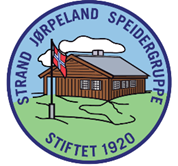 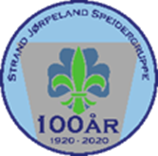 Årsmøte 2021STRAND JØRPELAND SPEIDERGRUPPE25 Februar kl 18.00 i TorghusetValg av ordstyrer /møtelederValg av tellekorpsValg av ReferentValg av 2 til å skrive under referatetÅrsmelding 2020Regnskap 2020Budsjett 2021Revisors beretningTermin liste 2021- våren 2022ValgInnkommende forslagPresentasjon av strategiarbeidetEtter årsmøtet er ferdig koser vi oss med pizza.